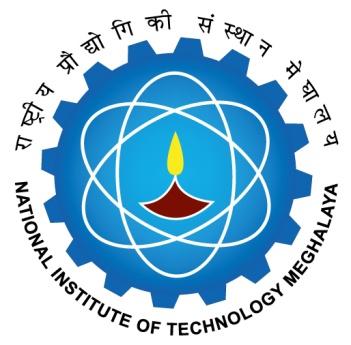 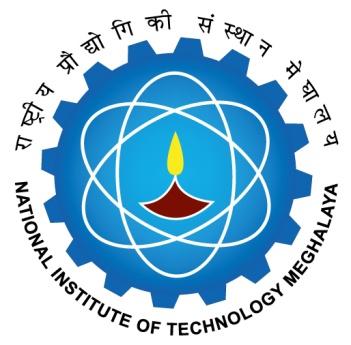 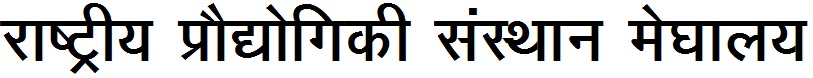 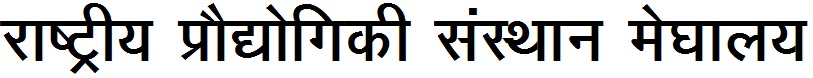 Ph.D. Semester/Course Registration Form(To be filled by the scholar in consultation with the Concerned HoD/Proposed Supervisor)Date:											       Signature of ScholarRemarks:____________________________________________________________Signature of Proposed Supervisor(s)					                      		 Signature of HoDForwarded to Academic Section:1.Name  of Scholar_____________________________________________________________2.Department_________________________________________________________________3.Category (Please tick): Full time/ Project Fellow 4.(a) Name of  Proposed Supervisor________________________________________________5.(b) Name of Proposed Co-Supervisor (if any)________________________________________6.Whether eligible for Credit exemption of non-compulsory courses: (YES/NO)7If Yes, specify the date of award of preceding degree: 8.Courses to be registered:Sl. No.Course Code Course TitleLTPCredit